У К Р А Ї Н АКАМ’ЯНСЬКА СІЛЬСЬКА  РАДА ІРШАВСЬКОГО  РАЙОНУЗАКАРПАТСЬКОЇ  ОБЛАСТІ                                      Р О З П О Р Я Д Ж Е Н Н Я № 04-01/01                   Кам’янського сільського голови Іршавського районувід  11 січня  2020  року                   с.Кам’янське Про попередження працівників Арданівської,Сілецької та Кам’янської сільських радпро наступне вивільнення у порядкуст. 492  Кодексу законів про працю України На підставі ч. 4 ст. 8 Закону України «Про добровільне об’єднання територіальних громад», з метою забезпечення трудових прав працівників Арданівської сільської ради, відповідно до п. 1 ст. 40 та ст. 492 Кодексу законів про працю України: 1. Попередити працівників Арданівської сільської ради (згідно зі списком у Додатку 1) про наступне вивільнення у зв’язку із реорганізацією Арданівської сільської ради шляхом приєднання до Кам’янської сільської ради: - Химинця Івана Івановича – спеціаліста-землевпорядника; - Черничко Світлану Михайлівну – спеціаліста  з надання адміністративних послуг (реєстрація, зняття з реєстрації місця проживання /перебування ; - Мікловш Михайла Михайловича – рахівника-касира; - Сандера Віру Михайлівну – інспектор ВОС та спеціаліста з соціальних питань сільської ради; - Немеш Ганну Олександрівну – прибиральницю. 2. Попередити працівників Сілецької сільської ради (згідно зі списком у Додатку 2) про наступне вивільнення у зв’язку із реорганізацією Сілецької сільської ради шляхом приєднання до Кам’янської сільської ради:- Сушанин Марію Василівну – головного бухгалтера; - Мошкола Марію Юріївну – землевпорядника; - Бабич Людмилу Юріївну – рахівника-касира; - Лявинець Людмилу Юріївну – інспектор ВОС; - Синитар Любов Петрівну – секретар-друкарку; - Мошкола Ганну Іванівну – прибиральницю. 3. Попередити працівників Кам’нської сільської ради (згідно зі списком у Додатку 3) про наступне вивільнення у зв’язку із реорганізацією Кам’нської сільської ради:- Малинкович Олесю Василівну -  головного бухгалтера - Липея Івана Петровича– спеціаліста-землевпорядника; - Кобаль Галину Янісовну – спеціаліста – бухгалтера; - Русин Ганну Іванівну – рахівника-касира; - Ремецькі Марію Іванівну – інспектор ВОС;-  Гордієнко Мар’яну Михайлівну – секретар-друкарку; - Романець Олену Іванівну – прибиральницю;- Дошко Владислава Михайловича – оператора газової котельні4. Фактичне вивільнення працівників здійснити шляхом видання окремого розпорядження не раніше, ніж через 2 місяці з дня цього попередження.5. Ознайомити з цим розпорядженням під особистий підпис всіх зазначених у ньому осіб протягом одного робочого дня (Додаток 1,2,3).6. Головним бухгалтерам вище вказаних сільських рад протягом дії цього попередження здійснювати нарахування та виплату всіх належних працівникам коштів відповідного до чинного законодавства. 7. Контроль за виконанням цього розпорядження залишаю за собою.     Сільський голова                                                          М.М.СтанинецьДодаток 1 до Розпорядження Кам’янського сільського голови від 11.01.2020 р. № 04-01/01 Лист особистого ознайомлення з розпорядженням від 11.01.2020 року № 04-01/01  про попередження про наступне вивільнення працівників у порядку ст. 492 Кодексу законів про працю УкраїниДодаток 2до Розпорядження Кам’янського сільського голови від 11.01. 2020 р. № 04-01/01Лист особистого ознайомлення з розпорядженням від 11.01.2020 року № 04-01/01  про попередження про наступне вивільнення працівників у порядку ст. 492 Кодексу законів про працю УкраїниДодаток 3до Розпорядження Кам’янського сільського голови від 11.01. 2020 р. № 04-01/01Лист особистого ознайомлення з розпорядженням від 11.01.2020 року № 04-01/01  про попередження про наступне вивільнення працівників у порядку ст. 492 Кодексу законів про працю України№ з/пПрізвище, ім’я, по-батьковіпрацівникаПосадаДата ознайомленняОсобистий підпис1Химинця Івана Івановичаспеціаліст-землевпорядник11.01.20202Черничко Світлану Михайлівнуспеціаліста  з надання адміністративних послуг (реєстрація, зняття з реєстрації місця проживання /перебування11.01.20203Мікловш Михайла Михайловичарахівника-касира;11.01.20204Сандера Віру Михайлівнуінспектор ВОС та спеціаліста з соціальних питань сільської ради;11.01.20205Немеш Ганну Олександрівнуприбиральницю11.01.2020№ з/пПрізвище, ім’я, по-батьковіпрацівникаПосадаДата ознайомленняОсобистий підпис1Сушанин Марію  Василівнуголовного бухгалтера11.01.20202Мошкола Марію Юріївну   землевпорядника11.01.20203Бабич Людмилу Юріївнурахівника-касира11.01.20204Лявинець Людмилу Юріївнуінспектор ВОС11.01.20205Синетар Любов Петрівнусекретар-друкарку11.01.20206Мошкола Ганну Іванівнуприбиральницю11.01.2020№ з/пПрізвище, ім’я, по-батьковіпрацівникаПосадаДата ознайомленняОсобистий підпис1 Малинкович Олесю Василівнуголовного бухгалтера11.01.20202Липея Івана Петровичаспеціаліста-землевпорядника11.01.20203Кобаль Галину Янісовнуспеціаліста-бухгалтера11.01.20204Русин Ганну Іванівнурахівника-касира11.01.20205Ремецькі Марію Іванівнуінспектор ВОС11.01.20206 Гордієнко Мар’яну Михайлівнусекретар-друкарку11.01.20207 Романець Олену Іванівну прибиральницю11.01.20208Дошко Владислава Михайловичаопаратора газової котельні11.01.2020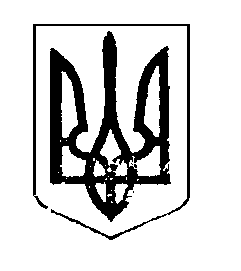 